Trabajo Practico N°5: para todos los segundo años Hola Loritos: Te invitamos a copiar en tu carpeta para repasar y aprender lo siguiente:Para recordar:	ECUACIONESSe denomina ecuación a toda igualdad donde aparece por lo menos un elemento desconocido llamado incógnita.Ejemplo:	x + 6  = - 9	x: es la incógnita                                           1ºmiembro   2ºmiembroResolver una ecuación es averiguar el valor o los  valores de la incógnita que hacen que la igualdad sea verdadera.Para resolver  una ecuación se debe tener en cuenta las siguientes propiedades:Si a ambos miembros de una ecuación se le suma o resta un mismo número, se obtiene una ecuación equivalente a la dada:                        x – 3  = 9	                                              a – 5 = - 15                    x -3 + 3 = 9 + 3                                             a – 5 + 5 = -15 +5                                x = 12                                                             a = - 10             Verificación: 	                               Verificación:                         x – 3 = 9	                                    a – 5 = - 15                       12 – 3 = 9	                                - 10 – 5 =  -15                                                 9 = 9           	                                              -  15 = - 15Si a una ecuación se multiplica o divide por un mismo número (distinto de cero) a ambos miembros, se obtiene una ecuación equivalente a la dada.                   b . 9 = 36	                =  9	            =                                         . 5 = 9 . 5                              b  =  4	                y = 45      Verificación:                                                       Verificación:                              b . 9 = 36                                        =  9                           4 . 9  = 36	                  =  9                               36 = 36	                    9 = 9 https://www.youtube.com/watch?v=2vBee9_9vPgEl lenguaje coloquial es el que se utiliza cotidianamente y está compuesto por palabras.El lengua simbólico es el utilizado por la matemática para expresar propiedades o fórmulas y está compuesto por números, letras, operaciones, relaciones y conectivos, etc.Lenguaje simbólico            Lenguaje coloquial	8 > 3                                     ocho es mayor que tres9 -7 = 2                                 la diferencia entre nueve y siete es dos35 : 5 = 7                              el cociente entre treinta y cinco es siete122 =144                               el cuadrado de doce es ciento cuarenta y cuatro5 . 60 = 300                          el quíntuplo de sesenta es trescientos-Traduzcan al lenguaje simbólico  y resuelvan:La mitad de cinco más el triplo de dos quintos.La diferencia entre el cubo de dos y el cuadrado de un tercio.El cuadrado de la suma entre un medio y un sexto.El cubo de la diferencia entre uno y tres.Para resolver ecuaciones en el conjunto de los números racionales, se usan las mismas propiedades que para los números enteros.x -   =  x +                                                                                                    Verificación:     x -   + =  x +  +   -                                                                              x -   =  x + x = +  +   en este paso se agruparon las x en el 1º M. y las fracc. en el 2º M.                 . 6 -   =   . 6 + x =                                                                                                                              -   = 3 + x :   =  :                                                                                                  	           =        x = 6En las siguientes ecuaciones la incógnita está afectada por un exponente o raíz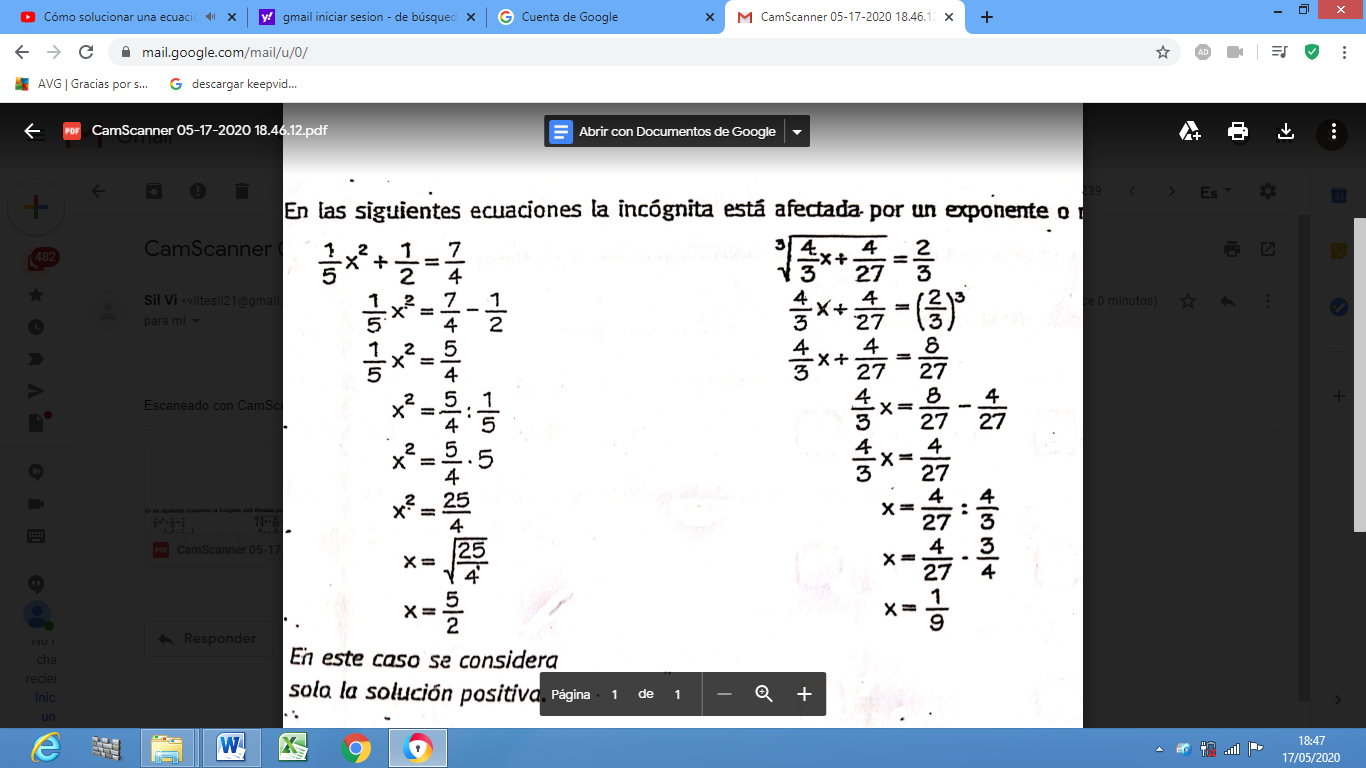 Restamos ½ a ambos miembrosResolvemos en el segundo miembroDividimos por 1/5 a ambos miembrosResolvemos en el segundo miembroAplicamos raíz cuadrada a ambos miembros, se cancela la raíz y la Aplicamos potencia cúbica a ambos miembros y se cancela la raíz con la potenciaResolvemos en el segundo miembroRestamos  - 4/27 a ambos miembrosResolvemos en el segundo miembroDividimos por 4/3 a ambos miembrosResolvemos en el segundo términohttps://www.youtube.com/watch?v=i6T6rsNn024 A practicar: Resuelvan las siguientes ecuaciones y verifiquen:3. ( 0,2 x – 1 ) + 1,2 = 0,5 + x x – =  ( x +   )5 . ( 0, +  ) +  =  xINECUACIONESUna inecuación es una desigualdad donde hay por lo menos un valor desconocido. Resolver una inecuación es encontrar el conjunto de valores que la verifiquen y se lo representa mediante un intervalo.Ejemplos:    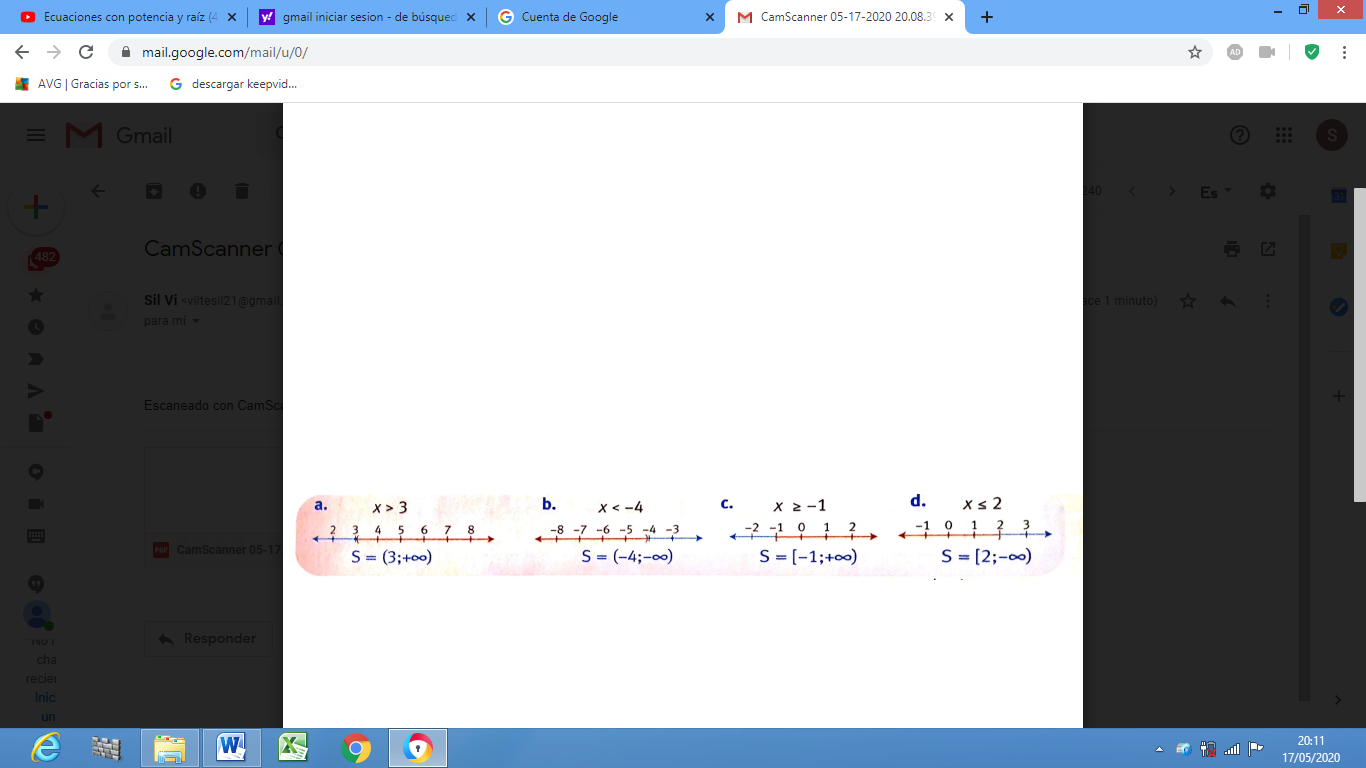 X > 3 : x es mayor que tres, es decir que los valores que la verifican están dentro del intervalo desde tres hasta más infinitoX < - 4 : x es menos que menos cuatro, es decir que los valores que la verifican están dentro del intervalo desde menos infinito hasta menos cuatro.X - 1: x es mayor o igual que menos uno, es decir que los valores que la verifican están dentro del intervalo desde menos uno (incluido el -1) hasta más infinito.X  ≤ 2: x es menor o igual que dos, es decir que los valores que la verifican están dentro del intervalo desde menos infinito  hasta más dos.https://www.youtube.com/watch?v=tyt6T1Ukq3wUna inecuación se resuelve como una ecuación, teniendo en cuenta dos propiedades:Si a una desigualdad se multiplica o divide a ambos miembros por un mismo número positivo, la desigualdad se mantiene; pero si se multiplica o divide a ambos miembros por un número negativo, cambia el sentido de la desigualdad.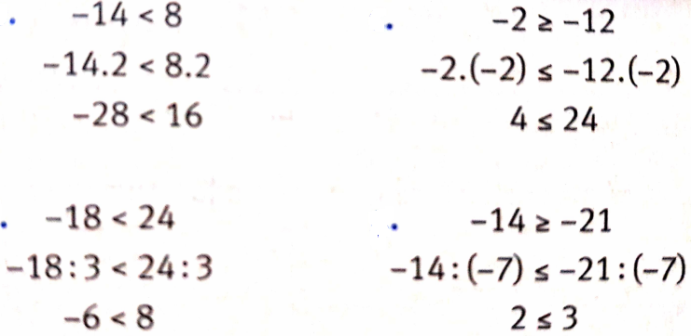 Resolución de inecuaciones:https://www.youtube.com/watch?v=y9vDsarVxtg&t=40s Restamos seis a ambos miembros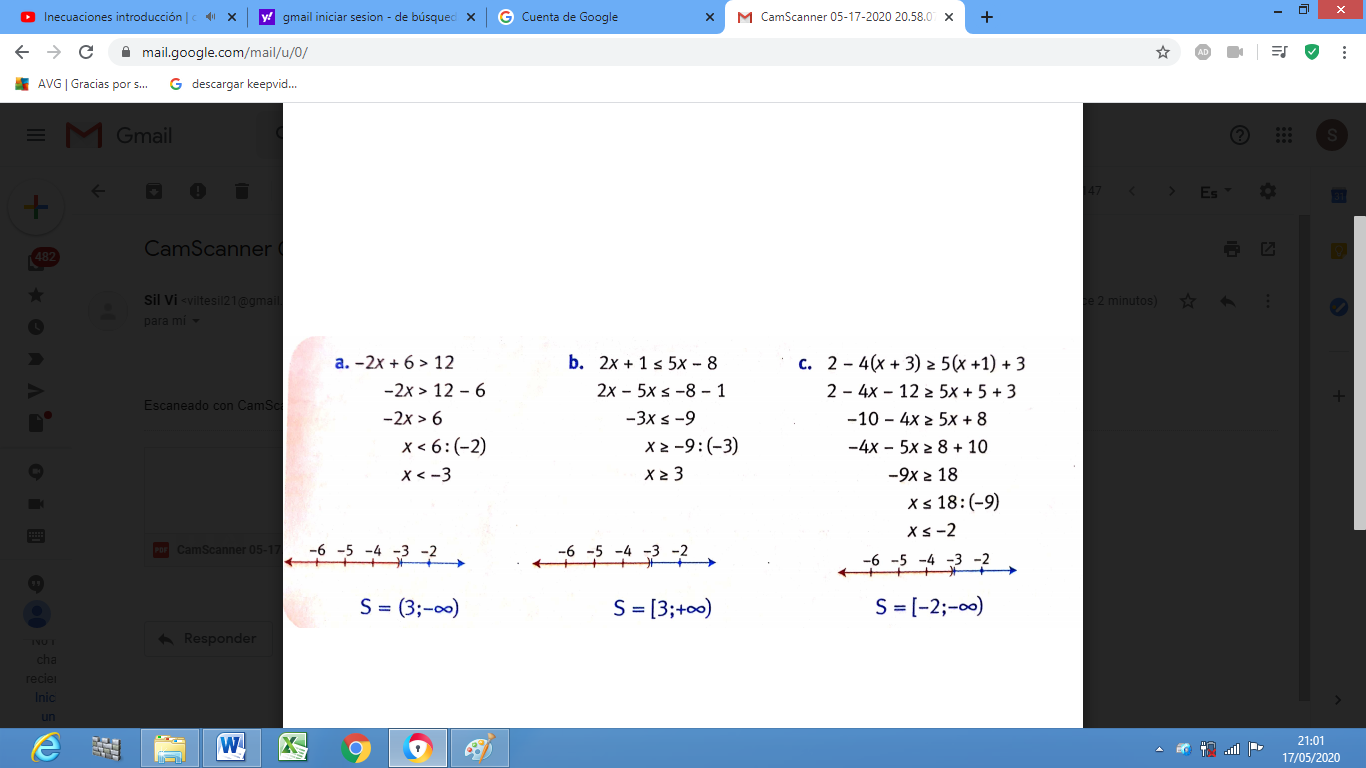  Resolvemos el segundo miembro Dividimos por menos dos a ambos miembros, entonces cambia el sentido de la desigualdad  Verificamos: tomo cualquier valor del intervalo solución y debe verificar la desigualdadRestamos uno y cinco equis a ambos miembros Resolvemos ambos miembrosDividimos por menos tres a ambos miembros, entonces cambia la desigualdad Verificamos: tomo cualquier valor del intervalo solución y debe verificar la desigualdad. c.     ( x +1) : 2 > 4	multiplicamos por más dos  a ambos miembros, no cambia el sentido               x +1  > 4 .2 	resolvemos el segundo miembro              X + 1 > 8	restamos menos uno a ambos miembros                    X > 8 – 1	resolvemos el segundo                     X > 7A practicar: Resuelve las siguientes inecuaciones, escribe el conjunto solución, representa gráficamente y verifica.x + 5  - 75 x - > 2x + 42x + 1 ≤ 5 x – 8 x – 5 ≥ x +   x + 0,1 + 0,2 x ≤ 0,3 + 0,4 xRecordar: Adición: sumaDiferencia: restaProducto: multiplicación Cociente: división